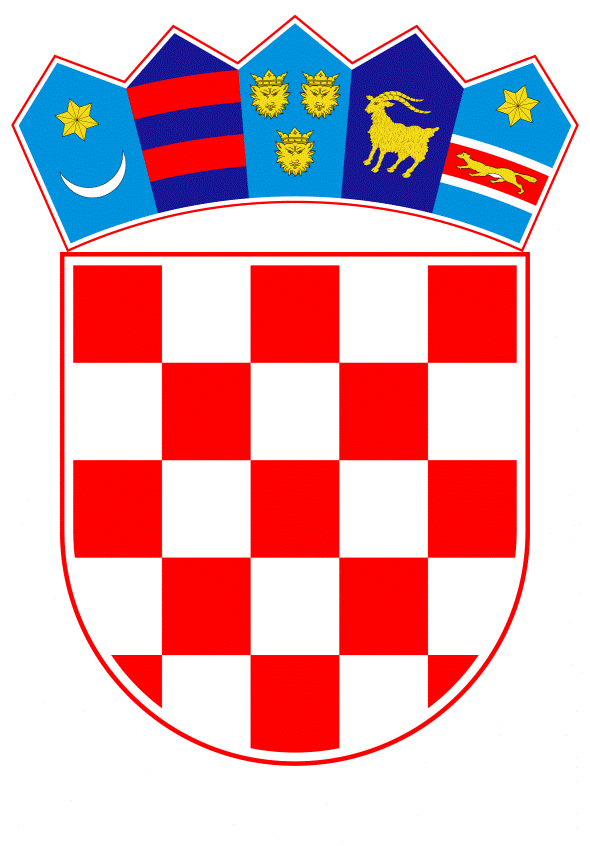 VLADA REPUBLIKE HRVATSKEZagreb, 20. ožujka 2024._________________________________________________________________________________________________________________________________________________________________________________________________________________________________PrijedlogNa temelju članka 31. stavka 3. Zakona o Vladi Republike Hrvatske („Narodne novine“, br. 150/11., 119/14., 93/16., 116/18. i 80/22.) i točaka II. i III. Odluke o kriterijima i postupku za prihvaćanje pokroviteljstva Vlade Republike Hrvatske („Narodne novine“, broj 44/16.), Vlada Republike Hrvatske je na sjednici održanoj __________ 2024. donijelaZ A K L J U Č A K	1.	Vlada Republike Hrvatske prihvaća pokroviteljstvo nad kongresom „Multidisciplinarni pristup u skrbi za djecu rane i predškolski dobi“, sukladno zamolbi Doma zdravlja Varaždinske županije. 	2.	Prihvaćanjem pokroviteljstva Vlada Republike Hrvatske ne preuzima nikakve financijske obveze.KLASA:	URBROJ:	Zagreb,		PREDSJEDNIK	mr. sc. Andrej PlenkovićO B R A Z L O Ž E N J EDom zdravlja Varaždinske županije organizira kongres „Multidisciplinarni pristup u skrbi za djecu rane i predškolske dobi“, u Trakošćanu od 16. do 18. svibnja 2024. uz suorganizaciju Sveučilišta Sjever, Opće bolnice Varaždin i Hrvatske udruge za ranu intervenciju u djetinjstvu, a kao suradnici i partneri u organizaciji su i Učiteljski fakultet Sveučilišta u Zagrebu, Fakultet za odgojne i obrazovne znanosti u Osijeku, Dom zdravlja Krapinsko-zagorske županije i Dom zdravlja Koprivničko - križevačke županije.Rana intervencija u djetinjstvu prepoznata je kao strateški važno područje Republike Hrvatske te je Vlada Republike Hrvatske 29. kolovoza 2019. donijela Odluku o osnivanju Povjerenstva za ranu intervenciju u djetinjstvu.Rana intervencija u djetinjstvu obuhvaća interdisciplinarni sustav usluga te je definirana kao višesektorski sustav u kojem se osiguravaju usluge za poticanje ranog razvoja djece koja imaju neke razvojne rizike i razvojne teškoće.Navedeni kongres okupit će uz zdravstvene djelatnike (liječnike raznih specijalnosti i razina zdravstvene zaštite djece, medicinske sestre, fizioterapeute), odgojitelje, psihologe, pedagoge, edukacijske rehabilitatore i logopede što ukazuje na važnost multidisciplinarnog pristupa u ranoj intervenciji u djetinjstvu.Stoga se predlaže prihvaćanje pokroviteljstva Vlade Republike Hrvatske nad kongresom „Multidisciplinarni pristup u skrbi za djecu rane i predškolske dobi“, koji će se održati u Trakošćanu, od 16. do 18. svibnja 2024. Predlagatelj:Ministarstvo zdravstvaPredmet:Prijedlog za prihvaćanje pokroviteljstva Vlade Republike Hrvatske nad kongresom „Multidisciplinarni pristup u skrbi za djecu rane i predškolski dobi “